РЕШЕНИЕО внесении изменений в решение Совета депутатов муниципального образования «Муки-Каксинское» от 25 декабря 2018 года № 102 «О бюджете муниципального образования «Муки-Каксинское » на 2019 год и на плановый период 2020 и 2021 годов » Принято Советом депутатовмуниципального образования                                                19 июля 2019 года«Муки-Каксинское»В соответствии с пунктом 3 статьи 46 Устава муниципального образования «Муки-Каксинское»,Совет депутатов муниципального образования «Муки-Каксинское» РЕШАЕТ: 1. Внести в решение Совета депутатов муниципального образования «Муки-Каксинское» от 25 декабря 2018 года № 102 «О бюджете муниципального образования «Муки-Каксинское» на 2019 год и на плановый период 2020 и 2021 годов» следующие изменения:1.1. пункт 1 изложить в новой редакции:«1. Утвердить основные характеристики бюджета муниципального образования «Муки-Каксинское» на 2019 год:1) прогнозируемый общий объем доходов бюджета муниципального образования «Муки-Каксинское» на 2019 год согласно классификации доходов бюджетов Российской Федерации в сумме 4 183,4 тыс. рублей, в том числе объем безвозмездных поступлений в сумме 3 582,4 тыс. рублей из них объем межбюджетных трансфертов, получаемых из бюджета муниципального образования «Сюмсинский район», в сумме 1 009,0 тыс. рублей, согласно приложений 1, 12 и  20 к настоящему решению;2) общий объем расходов бюджета муниципального образования «Муки-Каксинское» в сумме 4 353,9 тыс. рублей;3) верхний предел муниципального внутреннего долга муниципального образования «Муки-Каксинское» на 1 января 2020 года в сумме 0,0 тыс. рублей, в том числе верхний предел долга по муниципальным гарантиям муниципального образования «Муки-Каксинское» в сумме 0,0 тыс. рублей; 4) предельный объем муниципального долга муниципального образования «Муки-Каксинское» на 2019 год в сумме 0,0 тыс. рублей;5) дефицит бюджета муниципального образования «Муки-Каксинское» в сумме 170,5 тыс. рублей.»; 1.2. дополнить пунктом 1.3. следующего содержания:«1.3. Утвердить прогнозируемый объем дополнительных доходов на 2019 год сверх сумм, установленных подпунктом 1 пункта 1, пунктом 1.1. и пунктом 1.2. в сумме 352,0 тыс. рублей, согласно приложению 20 к настоящему решению.»; 1.3. дополнить пунктом 8.3. следующего содержания:«8.3. Утвердить распределение расходов бюджета муниципального образования «Муки-Каксинское» в соответствии с ведомственной структурой расходов бюджета на 2019 год, согласно приложению 21 к настоящему решению, сверх сумм, установленных пунктами 8, 8.1., 8.2. настоящего решения.»;1.4. дополнить пунктом 10.3. следующего содержания: «10.3. Утвердить распределение бюджетных ассигнований по разделам и подразделам, целевым статьям и видам расходов классификации расходов бюджета муниципального образования «Муки-Каксинское» на 2019 год, согласно приложению 22 к настоящему решению, сверх сумм, установленных пунктами 10, 10.1., 10.2. настоящего решения».1.5. приложение № 2 изложить в новой редакции: «Приложение № 2к решению Совета депутатовмуниципального образования «Муки-Каксинское »от 25 декабря 2018 года № 1021.6. дополнить приложениями 20, 21, 22 следующего содержания: «Приложение № 20к решению Совета депутатовмуниципального образования «Муки-Каксинское »от 25 декабря 2018 года № 102 Прогнозируемый объем поступления дополнительных доходов на 2019 год, сверх сумм, установленных подпунктом 1 пункта 1, пунктами 1.1. и 1.2.тыс. руб.Приложение № 21к решению Совета депутатовмуниципального образования «Муки-Каксинское »от 25 декабря 2018 года № 102Распределение бюджетных ассигнований из бюджета муниципального образования «Муки-Каксинское» в соответствии с ведомственной структурой расходов бюджета на 2019 год, сверх сумм, установленных пунктами 8, 8.1., 8.2. настоящего решениятыс.руб.Приложение № 22к решению Совета депутатов, муниципального образования «Муки-Каксинское»от 25 декабря 2018 года № 102Распределение бюджетных ассигнований из бюджета муниципального образования «Муки-Каксинское» на 2019 год по разделам и подразделам, целевым статьям и видам расходов, сверх сумм, установленных пунктами 10, 10.1. и 10.2. настоящего решениятыс.руб.2. Настоящее решение вступает в силу с момента его принятия и подлежит официальному опубликованию на официальном сайте муниципального образования «Сюмсинский район».Глава муниципального образования«Муки-Каксинское»	                                                                   А.П. Сидоровас. Муки-Какси19.07.2019 г.№ 21Совет депутатовмуниципального образования«Муки-Каксинское»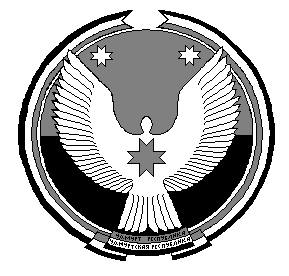 «Муки-Какси» муниципал кылдытэтысьдепутатъёслэн кенешсыКодНаименование источниковСумма на 2019 годСумма на 2020 годСумма на 2021 год000 01 05 00 00 00 0000 000Изменение остатков средств на счетах по учету средств бюджета0,00,00,0000 01 05 00 00 00 0000 500Увеличение остатков средств бюджетов-4 183,4-3 590,4-3 640,2000 01 05 02 00 00 0000510Увеличение прочих остатков средств бюджетов-4 183,4-3 590,4-3 640,2000 01 05 02 01 00 0000510Увеличение прочих остатков денежных средств бюджетов-4 183,4-3 590,4-3 640,2000 01 05 02 01 10 0000510Увеличение прочих остатков денежных средств бюджетов поселений-4 183,4-3 590,4-3 640,2000 01 05 00 00 00 0000600Уменьшение остатков средств бюджетов4 353,93 590,43 640,2000 01 05 02 00 00 0000600Уменьшение прочих остатков средств бюджетов4 353,93 590,43 640,2000 01 05 02 01 00 0000610Уменьшение прочих остатков денежных средств бюджетов4 353,93 590,43 640,2000 01 05 02 01 10 0000610Уменьшение прочих остатков денежных  средств бюджетов поселений4 353,93 590,43 640,2ИТОГО170,50,00,0Код КБКНаименованиесуммаКод КБКБезвозмездные поступлениясумма20229999100101150Прочие субсидии бюджетам сельских поселений280,011705050100304180Прочие неналоговые доходы бюджетов сельских поселений (добровольные пожертвования физических лиц - населения (жителей) на реализацию проекта развития общественной инфраструктуры, основанного на местной инициативе)42,011705050100404180Прочие неналоговые доходы бюджетов сельских поселений (добровольные пожертвования юридических лиц (индивидуальных предпринимателей, крестьянских (фермерских) хозяйств) на реализацию проекта развития общественной инфраструктуры, основанного на местной инициативе)30,0Итого352,0НазваниеГлаваРазделПодразделЦелевая статьяВид расходовСумма на 2019 годАдминистрация муниципального образования «Муки-Каксинское»671372,0Общегосударственные вопросы6710120,0Функционирование Правительства Российской Федерации, высших исполнительных органов государственной власти субъектов Российской Федерации, местных администраций671010420,0Непрограммное направление деятельности6710104990000000020,0Центральный аппарат6710104990006003020,0Прочая закупка товаров, работ и услуг для обеспечения государственных (муниципальных) нужд6710104990006003024420,0Жилищно-коммунальное хозяйство6710500352,0Благоустройство6710503352,0Непрограммное направление деятельности67105039900000000352,0Поддержка проектов местных инициатив на территории муниципального образования населением населенного пункта, находящегося на территории муниципального образования6710503990006237042,0Прочая закупка товаров, работ и услуг для обеспечения государственных (муниципальных) нужд6710503990006237024442,0Поддержка проектов местных инициатив на территории муниципального образования юридическими лицами (индивидуальными предпринимателями, крестьянскими (фермерскими) хозяйствами), предоставившие средства для реализации проекта 6710503990006238024430,0Прочая закупка товаров, работ и услуг для обеспечения государственных (муниципальных) нужд6710503990006238024430,0Реализация проектов инициативного бюджетирования в муниципальных образованиях Удмуртской Республики67105039900008810280,0Бюджетные инвестиции в объекты капитального строительства государственной (муниципальной) собственности67105039900008810414248,4Прочая закупка товаров, работ и услуг для обеспечения государственных (муниципальных) нужд6710503990000881024431,6Итого372,0Наименование расходовРаздел, подразделЦелевая статьяВид расходовСумма (+,-)Общегосударственные вопросы010420,0Функционирование Правительства Российской Федерации, высших исполнительных органов государственной власти субъектов Российской Федерации, местных администраций010420,0Непрограммное направление деятельности0104990000000020,0Центральный аппарат0104990006003020,0Прочая закупка товаров, работ и услуг для обеспечения государственных (муниципальных) нужд0104990006003024420,0Жилищно-коммунальное хозяйство0500352,0Благоустройство0503352,0Непрограммное направление деятельности05039900000000352,0Поддержка проектов местных инициатив на территории муниципального образования населением населенного пункта, находящегося на территории муниципального образования0503990006237042,0Прочая закупка товаров, работ и услуг для обеспечения государственных (муниципальных) нужд0503990006237024442,0Поддержка проектов местных инициатив на территории муниципального образования юридическими лицами (индивидуальными предпринимателями, крестьянскими (фермерскими) хозяйствами), предоставившие средства для реализации проекта 0503990006238024430,0Прочая закупка товаров, работ и услуг для обеспечения государственных (муниципальных) нужд0503990006238024430,0Реализация проектов инициативного бюджетирования в муниципальных образованиях Удмуртской Республики05039900008810280,0Бюджетные инвестиции в объекты капитального строительства государственной (муниципальной) собственности05039900008810414248,4Прочая закупка товаров, работ и услуг для обеспечения государственных (муниципальных) нужд0503990000881024431,6Итого372,0